28 October	Anniversary of the beginning of Greece's participation in World War II. This day commemorates the rejection of the ultimatum made by Italian dictator Benito Mussolini on 28 October 1940, the Hellenic counterattack against the invading Italian forces at the mountains of Pindus and the Greek Resistance during the Axis occupation. 	The events of 1940 are commemorated every year with military and student parades. On every anniversary, most public buildings and residences are decorated with Greek flags.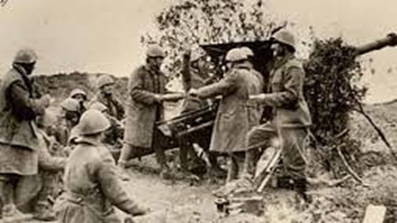 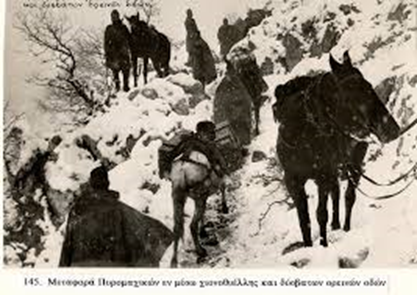 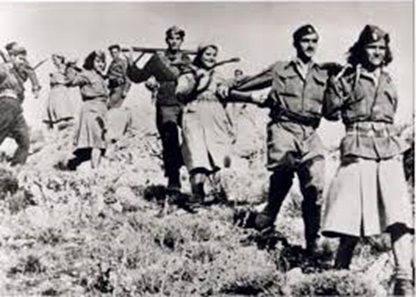 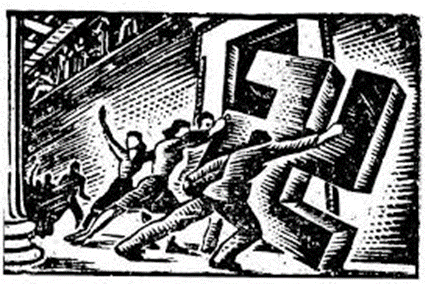 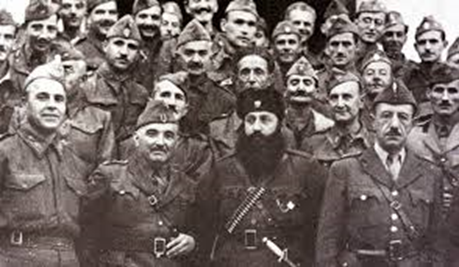 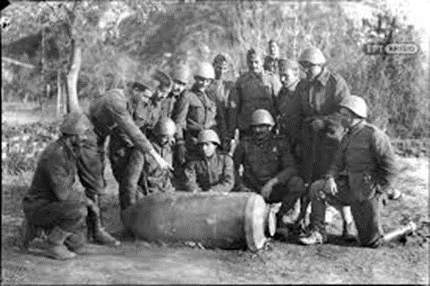 